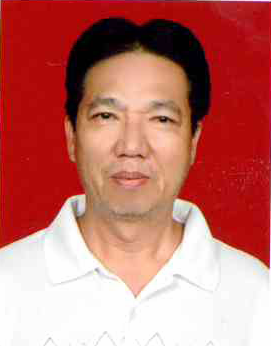 Pedro 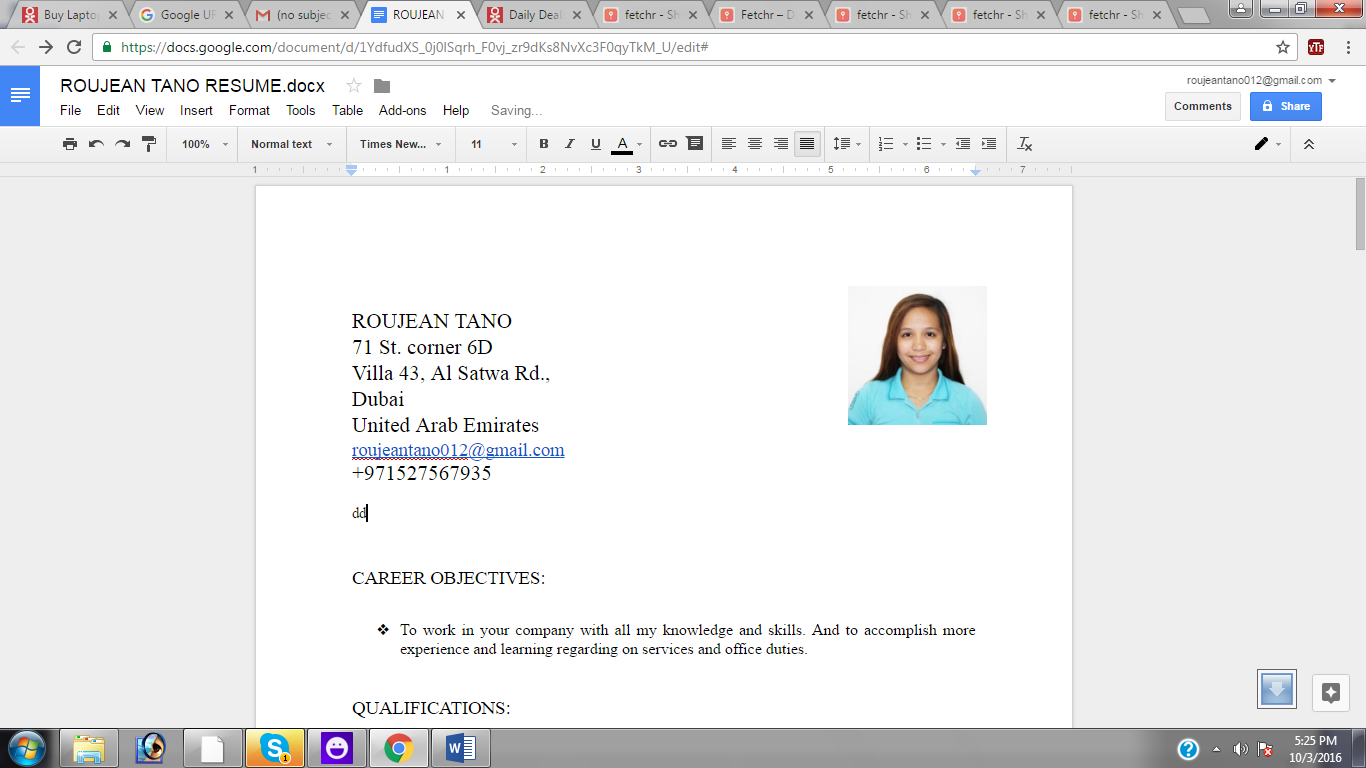 Pedro.374616@2freemail.com 
CAREER OBJECTIVES:To work in your company with all my knowledge and skills. And to accomplish more experience and learning regarding on supervision of the site activitiesWORK EXPERIENCE:Professional Experience Electrical Supervisor – ADC Energy Systems – Dubai UAE (August 3 2016 - Present)          ProjectsPalm Jumeirah District Cooling Plant (PJC) Jumeirah LA Mer (Open Beach District Cooling Plant) Yas Island District Cooling Plant Expansion Project.Electrical Supervisor-- Centaur Electromechanical Contracting Company- Abu Dhabi UAE(April 29, 2015 --June 14, 2016)Project:400kv Grid Substation Barakah Nuclear Power Plant Abu Dhabi UAEElectrical Supervisor-- ACME Technical Installation LLC Abu Dhabi UAE (October 17, 2012 – April 14 2015)Project:400/132/33kv Sub Station Al Bahia Abu Dhabi UAEElectrical Supervisor – Siemens LLC Abu Dhabi UAE (March 3, 2007 July 18, 2012)Projects:	Khalifa Park 132/11kv Substation ,Khalifa Park Abu Dhabi UAE, 400 kv Grid Station Shuweihat S3 Shuweihat Abu Dhabi UAE Khalifa 2A 132/11kv Substation Khalifa City A Abu Dhabi UAE New 400/132/22kv  Grid Substation  Professional Experience Summary;As a result oriented professional with more than 10 years overseas experience as Electrical Supervisor / Site Supervisor in District Cooling Project, High Voltage, Medium Voltage and Low Voltage Sub Station from a Utility and Transformer Provider all over GCC CountryProfessional Experience DetailsSupervised all Electrical Installation,Testing and Commissioning Activities at siteAssist Site Engineer/Manager in project construction implementation in accordance with Project requirements and Standard.Interacts with Foremen and Electricians to complete their daily task /activities at site.Responsible and preparation for internal inspection conducted by QC Engineer and Consultant for all completed activities at site.Receiving of materials at site and checking of the materials as per delivery note/packing list.Monitoring and guidance of Sub-Contractor to carry out woks as per contract.Ensure safety and clean work atmosphere at substation.Review drawings, cable schedule and allocation of work for sub contractor. Prepared daily activities and reports.Prepared manpower allocation Supervised installation of earthing grid system.Ensure that all activities are in accordance with approved Construction Drawings and check all the works are based on Project Specification and Standard.Recommend on provide solution to the problem on site and approval through designated channels.Assist Site Engineer in preparation of Final As Built Drawing prior to Project Completion and Handover.Conduct Site Survey and Material requirements for snag close out activities.Assist Testing and Commissioning Team in performing project hot commissioning and Start up for Electrical and Mechanical EquipmentSKILLS:Technical Skills-Computer and testing equipment use litPERSONAL DATA:          Date of Issue	November 13, 2013          Place of Issue	 Abu Dhabi UAE          Civil Status: 			Married          Citizenship: 			Filipino          Gender: 				Male          Religion:			INC          Visa Status:                              Employment visaEDUCATIONAL BACKGROUND:Tertiary:          Lyceum Northwestern	 	College of Engineering	 	Bachelor of Science in Electrical Engineering (3rd year)	 	 1980 -1983Secondary:      Pangasinan School Arts and Trade	            Lingayen Pangasinan                        1972 -1976Primary: 	Lawis Elementary School                         Lawis Labdrador Pangasinan                        1964 -1970 I certify that all the information above is to the best of my knowledge and belief true, correct and complete.